«Самые сильные, смелые - защитники Отчизны!»Отчет о проведении спортивного праздника, посвященного 23 февраля.В период с 19 по 22 февраля 2018 года в детском саду прошли спортивные праздники, посвященные 23 февраля. В соревнованиях,  приняли участие дети из групп средняя №1,средняя №2 ,младшие№2(4,8,2,6,1,5,9) а также дедушки, папы, братья.Мероприятие проходило по заранее отработанному сценарию. Зал был празднично украшен тематическим баннером и воздушными шарами. Зрители тепло приветствовали аплодисментами детей.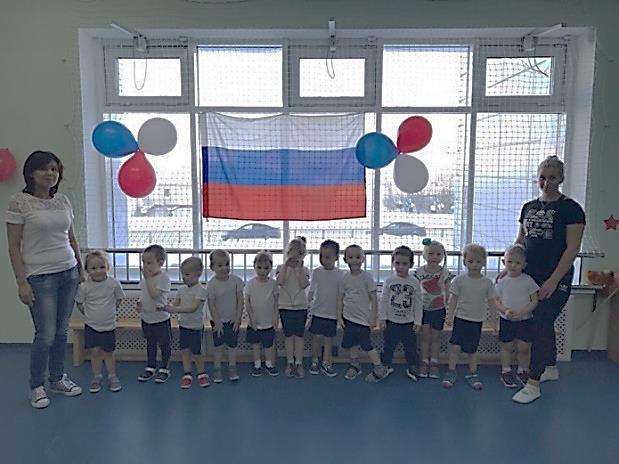 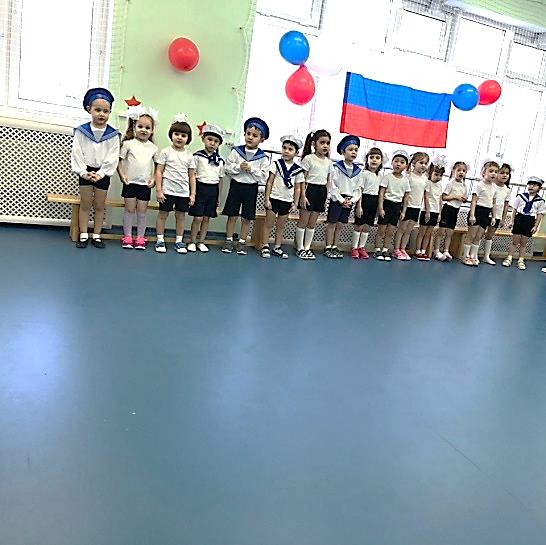 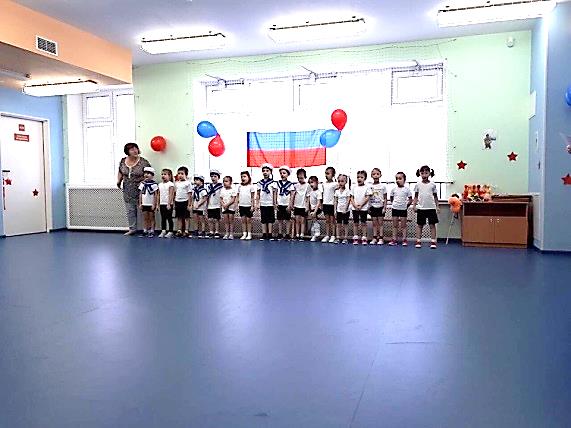 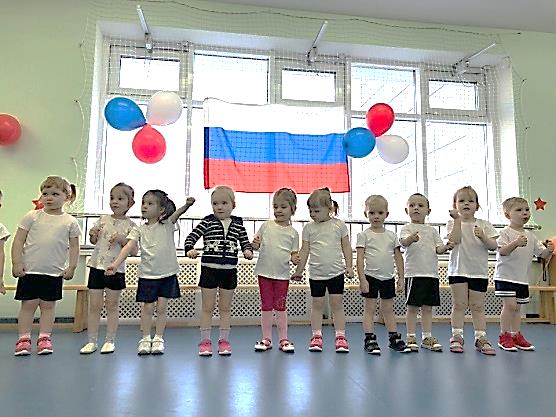 